Минск-обзорная экскурсия –Кондитерская фабрика «Коммунарка» Обзорная экскурсия по Минску знакомит с городом-героем Минском, его прошлым и настоящим. В ходе экскурсии Вы узнаете об истории города, о его появлении на страницах летописей, основании и возрождении после многочисленных войн и пожаров. Мы посетим с Вами площадь Национального флага, площадь Независимости. Проедете по самому широкому проспекту города, где ширина магистрали в 2 раза больше высоты окружающих его зданий. Далее Вас ждет знакомство с площадью Победы, завершается экскурсия осмотром здания Национальной библиотеки, которая выполнена в форме бриллианта, символизирующего знания человека. Экскурсия  с дегустацией и подарками на кондитерскую фабрику «Коммунарка», которая является одним из крупнейших производителей кондитерских изделий в Республике Беларусь. Ежедневно на предприятии выпускается до 100 тонн сладкой продукции  Ассортимент кондитерской фабрики «Коммунарка» знаком почти каждому белорусу с детства: именно эти конфеты и шоколадки мы находили в своих новогодних подарках. Именно они дарили нам счастье… Шелестящие цветные фантики в ладошках и перепачканные рты — обязательные атрибуты счастливого детства.И совсем скоро, заглянув вместе с нами за дверь «Конфетного цеха» и «Шоколадного цеха» фабрики  вы сможете  взглянуть на «Коммунарку» изнутри, познакомиться с процессом изготовления кондитерских изделий, ощутить вкус детства и узнать, сколько  «Столичных» конфет вам позволят съесть гаишники?! (Только для взрослых) Посещение кондитерского производства – завораживающее, увлекательное путешествие, которое никого не оставит равнодушным.  Тогда вперед! В стоимость входит:  проезд на автобусе  , сопровождение гида-экскурсовода ПРИ СЕБЕ НЕОБХОДИМО ИМЕТЬ:Оформленную справку об отсутствии инфекционных заболеваний у учащихся для посещения производственных цехов экскурсантами, заверенную подписью (печатью) медицинского работника учреждения образования.Стоимость программы на группу 45 человек = 2 925 BYN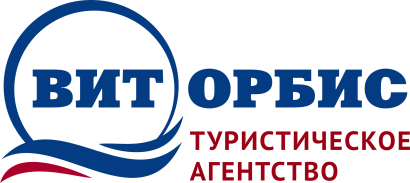          Республика Беларусь 210009                                г. Витебск, пр-т Фрунзе, 38 / ул. Чапаева 4                                                            Тел./факс: +375 (212) 265-500МТС: +375 (29) 5-110-100                     www.vitorbis.com      e-mail: vitorbis@mail.ru